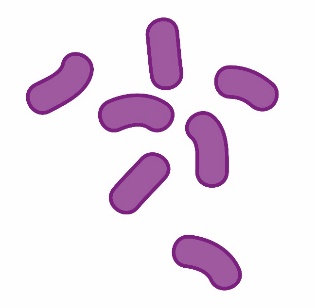 Please tick as many answers as appropriate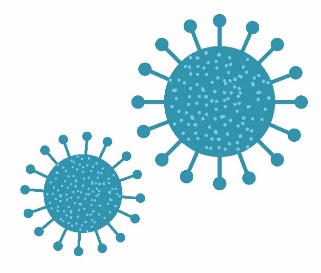 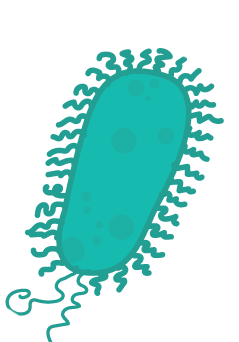 Which of these are microbes?Which of these are microbes?The smallest microbe is a:The smallest microbe is a:BacteriaBacteriumVirusVirusAntibioticFungusFungiThey are all the same sizeMicrobes are found:Microbes are found:Which foods or drinks are produced through the growth of microbes?Which foods or drinks are produced through the growth of microbes?In the airCheeseOn our handsBreadOn surfacesYoghurtEverywhere Fizzy drinks Microbes:Microbes:Which of these microbes causes the common cold?Which of these microbes causes the common cold?Are all bad/harmfulBacteriaAre all usefulVirusCan be harmful or usefulFungiHave no effect on the human bodyWhich of these are shapes of microbes?Which of these are shapes of microbes?What is another word for a harmful microbe?What is another word for a harmful microbe?RodInfectiousBallsAntibiotic Spirals Pathogen Flora